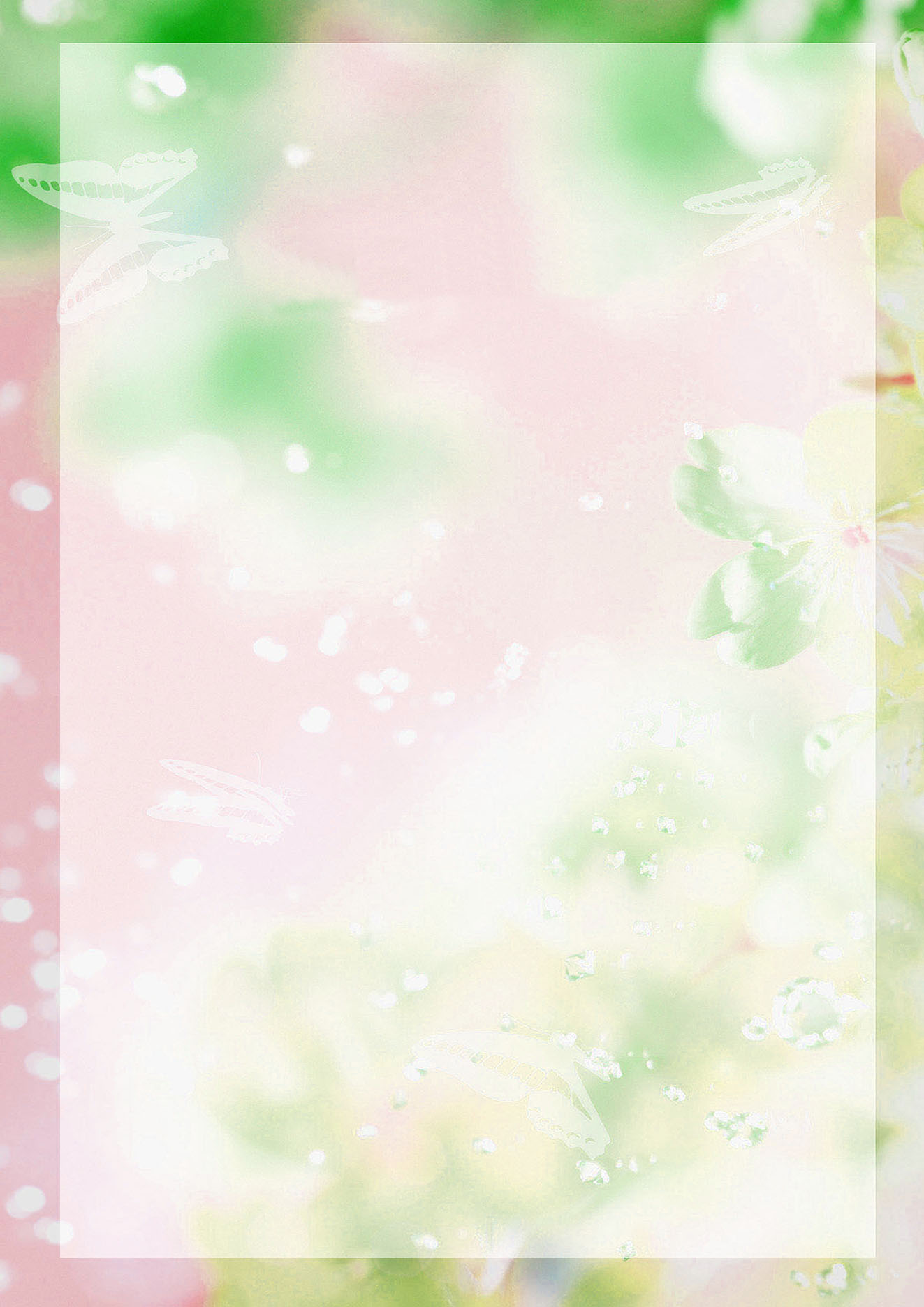 ЗАЯВКАна участие в конкурсе стилистов «Весенняя феерия»городского фестиваля искусств «Радуга надежд»2013-2014 учебного годаСокращённое название учреждения, телефон _______________________________Полное и точное название коллектива (студии) ______________________________Ф.И.О руководителя творческого объединения, (полностью)___________________Номинация ____________________________________________________________Название работы _______________________________________________________ Ф.И. автора работы  _____________________________________________________Ф.И. модели ___________________________________________________________Руководитель учрежденияМ.П.Исполнитель, контактный телефон (сотовый) 